О внесении изменений в постановление администрации Порецкого муниципального округа Чувашской Республики от 28.06.2023 №377  «Об утверждении Правил выделения бюджетных ассигнований из резервного фонда администрации Порецкого муниципального округа Чувашской Республики на ликвидацию  чрезвычайных ситуаций, стихийных бедствий и их последствий»В соответствии с Постановлением Кабинета Министров Чувашской Республики от 14 ноября 2018 г. № 456 «Об утверждении Правил выделения бюджетных ассигнований из резервного фонда Кабинета Министров Чувашской Республики на ликвидацию чрезвычайных ситуаций, стихийных бедствий и их последствий», администрация Порецкого муниципального округа Чувашской Республики   п о с т а н о в л я е т: 1. Внести в постановление администрации Порецкого муниципального округа от 28.06.2023 № 377 «Об  утверждении Правил выделения бюджетных ассигнований из резервного фонда администрации Порецкого муниципального округа Чувашской Республики на ликвидацию чрезвычайных ситуаций, стихийных бедствий и их последствий», следующие изменения:1.1. Правила выделения бюджетных ассигнований из резервного фонда администрации Порецкого муниципального округа Чувашской Республики на ликвидацию чрезвычайных ситуаций, стихийных бедствий и их последствий изложить в редакции, согласно приложению к настоящему постановлению.2. Настоящее постановление вступает в силу со дня его официального опубликования в издании «Вестник Поречья» и подлежит размещению на официальном сайте Порецкого муниципального округа в информационно-телекоммуникационной сети «Интернет».Глава Порецкого муниципального округа                                                               Е.В. ЛебедевПриложение кпостановлению администрации Порецкого муниципального округаот 08.05.2024 № 64«Приложение к постановлению администрацииПорецкого муниципального округаот 28.06.2023 № 377Правила
выделения бюджетных ассигнований из резервного фонда администрации Порецкого муниципального округа Чувашской Республики на ликвидацию чрезвычайных ситуаций, стихийных бедствий и их последствий1. Настоящие Правила определяют порядок выделения бюджетных ассигнований из резервного фонда администрации Порецкого муниципального округа Чувашской Республики (далее - резервный фонд) на финансовое обеспечение мер по ликвидации чрезвычайных ситуаций, стихийных бедствий и их последствий на территории Порецкого муниципального округа (далее - чрезвычайные ситуации).2. В целях реализации настоящих Правил используются следующие понятия:«имущество первой необходимости» - минимальный набор непродовольственных товаров общесемейного пользования, необходимых для сохранения здоровья человека и обеспечения его жизнедеятельности, включающий в себя:	предметы для хранения и приготовления пищи - холодильник, газовая плита (электроплита) и шкаф для посуды;предметы мебели для приема пищи - стол и стул (табуретка);предметы мебели для сна - кровать (диван);предметы средств информирования граждан - телевизор (радио);предметы средств водоснабжения и отопления (в случае отсутствия централизованного водоснабжения и отопления) - насос для подачи воды, водонагреватель и котел отопительный (переносная печь);«неотложные аварийно-восстановительные работы» - деятельность, проводимая с целью локализации отдельных очагов повышенной опасности, устранения аварий и создания минимально необходимых условий для обеспечения жизнедеятельности населения.3. Бюджетные ассигнования из резервного фонда выделяются для частичного покрытия расходов на финансовое обеспечение следующих мероприятий, связанных с ликвидацией чрезвычайных ситуаций:а) проведение аварийно-спасательных работ по перечню согласно приложению № 1 к настоящим Правилам; б) проведение неотложных аварийно-восстановительных работ по перечню согласно приложению № 2 к настоящим Правилам; в) развертывание и содержание в течение необходимого срока (но не более 6 месяцев) пунктов временного размещения и питания для эвакуируемых граждан (из расчета за временное размещение - до 550 рублей на человека в сутки, за питание - до 250 рублей на человека в сутки); г) оказание гражданам единовременной материальной помощи в размере до 10 000,0  рублей на человека;д) оказание гражданам финансовой помощи в связи с утратой ими имущества первой необходимости (из расчета за частично утраченное имущество первой необходимости - 20 000,0 рублей на человека, за полностью утраченное имущество первой необходимости - 40 000,0. рублей на человека).4. Выделение бюджетных ассигнований из резервного фонда на финансовое обеспечение мероприятий, предусмотренных подпунктом «г» пункта 3 настоящих Правил, осуществляется при одновременном выполнении на день введения режима чрезвычайной ситуации следующих условий:постоянное проживание гражданина в жилом помещении, которое попало в зону чрезвычайной ситуации и в котором он зарегистрирован по месту жительства. При отсутствии регистрации по месту жительства фактическое проживание гражданина в жилом помещении, пострадавшем от чрезвычайной ситуации, подтверждается решением суда;нарушение условий жизнедеятельности гражданина в результате воздействия поражающих факторов источника чрезвычайной ситуации.Выделение бюджетных ассигнований из резервного фонда на финансовое обеспечение мероприятий, предусмотренных подпунктом «д» пункта 3 настоящих Правил, осуществляется при одновременном выполнении на день введения режима чрезвычайной ситуации следующих условий:постоянное проживание гражданина в жилом помещении, которое попало в зону чрезвычайной ситуации и в котором он зарегистрирован по месту жительства. При отсутствии регистрации по месту жительства фактическое проживание гражданина в жилом помещении, пострадавшем от чрезвычайной ситуации, подтверждается решением суда;утрата гражданином частично или полностью имущества первой необходимости в результате воздействия поражающих факторов источника чрезвычайной ситуации.5. Критериями утраты имущества первой необходимости являются:а) частичная утрата имущества первой необходимости - приведение в результате воздействия поражающих факторов источника чрезвычайной ситуации части находящегося в жилом помещении, попавшем в зону чрезвычайной ситуации, имущества первой необходимости (не менее 3 предметов имущества первой необходимости) в состояние, непригодное для дальнейшего использования;б) полная утрата имущества первой необходимости - приведение в результате воздействия поражающих факторов источника чрезвычайной ситуации всего находящегося в жилом помещении, попавшем в зону чрезвычайной ситуации, имущества первой необходимости в состояние, непригодное для дальнейшего использования.6. Выделение бюджетных ассигнований из резервного фонда на финансовое обеспечение мер по ликвидации чрезвычайных ситуаций производится на основании распоряжения администрации Порецкого муниципального округа Чувашской Республики, в котором указываются общая сумма выделяемых бюджетных ассигнований и наименование мероприятия, на финансовое обеспечение которого выделяются средства.При выделении бюджетных ассигнований на финансовое обеспечение проведения неотложных аварийно-восстановительных работ, указанных в подпункте «б» пункта 3 настоящих Правил, в распоряжении администрации Порецкого муниципального округа Чувашской Республики указывается распределение бюджетных ассигнований по объектам проведения работ.7. Рассмотрение вопросов о выделении бюджетных ассигнований из резервного фонда и внесение по результатам их рассмотрения в администрацию Порецкого муниципального округа соответствующих предложений осуществляются по поручению главы Порецкого муниципального округа (далее - поручение) в части финансового обеспечения:а) мероприятий, предусмотренных подпунктами «а» - «в» пункта 3 настоящих Правил, сектором мобилизационной подготовки, специальных программ, ГО и ЧС администрации Порецкого муниципального округа Чувашской Республики совместно с финансовым отделом администрации Порецкого муниципального округа Чувашской Республики (далее – финансовый отдел), другими заинтересованными структурными подразделениями администрации Порецкого муниципального округа Чувашской Республики и организациями в срок, установленный в поручении, или в месячный срок со дня подписания поручения, если в поручении срок не указан;б) мероприятий, предусмотренных подпунктом «г» - «д» пункта 3 настоящих Правил, сектором мобилизационной подготовки, специальных программ, ГО и ЧС  администрации Порецкого муниципального округа Чувашской Республики совместно с финансовым отделом в срок, установленный в поручении, или в 10-дневный срок со дня подписания поручения, если в поручении срок не указан.8. Отраслевые отделы администрации Порецкого муниципального округа Чувашской Республики для рассмотрения вопросов о выделении им бюджетных ассигнований из резервного фонда представляют в администрацию Порецкого муниципального округа Чувашской Республики документы, обосновывающие размер запрашиваемых бюджетных ассигнований из резервного фонда. Для обоснования необходимых расходов на мероприятия, предусмотренные подпунктом «б» пункта 3 настоящих Правил, к документам, обосновывающим размер запрашиваемых бюджетных ассигнований, прилагается заключение отдела строительства и ЖКХ администрации Порецкого муниципального округа Чувашской Республики по объектам (зданиям и сооружениям), имеющим повреждения основных несущих конструкций. Объекты (здания, сооружения), имеющие повреждения основных несущих конструкций, должны иметь присвоенные им в установленном порядке адреса местонахождения.9. Для обоснования размеров запрашиваемых бюджетных ассигнований подготавливаются следующие документы:а) по мероприятиям, предусмотренным подпунктом «а» пункта 3 настоящих Правил, - заявка о потребности в бюджетных ассигнованиях на финансовое обеспечение проведения аварийно-спасательных работ согласно приложению № 3 к настоящим Правилам;б) по мероприятиям, предусмотренным подпунктом «б» пункта 3 настоящих Правил, - заявка о потребности в бюджетных ассигнованиях на финансовое обеспечение проведения неотложных аварийно-восстановительных работ согласно приложению № 4 к настоящим Правилам;в) по мероприятиям, предусмотренным подпунктом «в» пункта 3 настоящих Правил:список граждан, находившихся в пункте временного размещения и питания для эвакуируемых граждан согласно приложению №5 к настоящим Правилам;сводные данные о количестве граждан, находившихся в пунктах временного размещения и питания для эвакуируемых граждан, и необходимых бюджетных ассигнованиях согласно приложению № 6 к настоящим Правилам;г) по мероприятиям, предусмотренным подпунктом «г» пункта 3 настоящих Правил:копия заявления об оказании гражданам единовременной материальной помощи согласно приложению № 7 к настоящим Правилам ;список граждан, нуждающихся в оказании единовременной материальной помощи, по форме согласно приложению № 8 к настоящим Правилам;сводные данные о количестве граждан, нуждающихся в оказании единовременной материальной помощи и (или) финансовой помощи в связи с утратой ими имущества первой необходимости, по форме согласно приложению № 9 к настоящим Правилам; д) по мероприятиям, предусмотренным подпунктом  «д» пункта 3 настоящих Правил:копия заявления об оказании гражданам финансовой помощи в связи с утратой ими имущества первой необходимости (имущества), по форме согласно приложению №7 к настоящим Правилам ; список граждан, нуждающихся в оказании финансовой помощи в связи с утратой ими имущества первой необходимости согласно приложению № 10 к настоящим Правилам;   сводные данные о количестве граждан, нуждающихся в оказании единовременной материальной помощи и (или) финансовой помощи в связи с утратой ими имущества первой необходимости по форме согласно приложению № 9 к настоящим Правилам.10. Порядок подготовки документов, указанных в пункте 9 настоящих Правил, утверждается сектором мобилизационной подготовки, специальных программ, ГО и ЧС администрации Порецкого муниципального округа Чувашской Республики совместно с финансовым отделом и другими заинтересованными структурными подразделениями администрации Порецкого муниципального округа Чувашской Республики.11. Выделение бюджетных ассигнований из резервного фонда на основании распоряжения администрации Порецкого муниципального округа Чувашской Республики осуществляется через главных распорядителей средств бюджета Порецкого муниципального округа Чувашской Республики, курирующих соответствующие сферы деятельности.12. Контроль за целевым использованием бюджетных ассигнований, выделенных из резервного фонда на финансовое обеспечение мероприятий, связанных с ликвидацией чрезвычайных ситуаций, осуществляется главными распорядителями средств бюджета Порецкого муниципального округа Чувашской Республики, в распоряжение которого выделены средства резервного фонда, и органами муниципального финансового контроля в соответствии с законодательством Российской Федерации и законодательством Чувашской Республики, муниципальными правовыми актами Порецкого муниципального округа.В случае нецелевого использования средств резервного фонда применяются меры принуждения, предусмотренные бюджетным законодательством Российской Федерации и законодательством Чувашской Республики, муниципальными правовыми актами Порецкого муниципального округа.13. Ответственность за полноту представляемых в финансовый отдел информации и документов, предусмотренных настоящими Правилами, возлагается на сектор мобилизационной подготовки, специальных программ, ГО и ЧС администрации Порецкого муниципального округа.Приложение № 1
к Правилам выделения бюджетных
ассигнований из резервного фонда
Порецкого муниципального округа
на ликвидацию чрезвычайных ситуаций,
стихийных бедствий и их последствийПеречень
аварийно-спасательных работ (при ликвидации чрезвычайной ситуации)1. Ввод (вывод) сил и средств в зону (из зоны) чрезвычайной ситуации.2. Поиск пострадавших в зоне чрезвычайной ситуации.3. Деблокирование, извлечение, спасение пострадавших из аварийной среды.4. Первая помощь до оказания медицинской помощи.5. Локализация и ликвидация поражающих факторов источников чрезвычайной ситуации.6. Эвакуация населения из зоны чрезвычайной ситуации и его возвращение в места постоянного проживания.Приложение № 2
к Правилам выделения бюджетных
ассигнований из резервного фонда
Порецкого муниципального округа
на ликвидацию чрезвычайных ситуаций,
стихийных бедствий и их последствийПеречень
неотложных аварийно-восстановительных работ (при ликвидации чрезвычайной ситуации)1. Устройство, разборка и демонтаж временных сооружений - дамб, плотин и каналов отвода водных, селевых, оползневых и других масс для защиты объектов, территорий и водозаборов, а также переправ и проходов для экстренной эвакуации.2. Восстановление по временной схеме объектов коммунальной и инженерной инфраструктуры (при условии, что проводятся минимально необходимые работы, в результате которых объекты восстанавливают утраченную способность к функционированию, что указанные работы осуществляются до отмены режима чрезвычайной ситуации и не потребуется изменение технических характеристик конструктивных элементов объектов после отмены режима чрезвычайной ситуации).3. Подготовка объектов жилищного фонда и социально значимых объектов образования, здравоохранения, культуры, спорта и социальной поддержки населения к восстановительным работам (откачка воды, просушка помещений первых надземных, цокольных и подвальных этажей, обрушение и временное укрепление аварийных конструкций зданий и сооружений, вывоз мусора).4. Восстановительные работы на объектах жилищного фонда и социально значимых объектах образования, здравоохранения, культуры, спорта и социальной поддержки населения (за исключением работ, связанных с внутренней отделкой помещений).5. Санитарная очистка (обработка) и обеззараживание территории населенных пунктов, находящихся в зоне чрезвычайной ситуации.Примечание. Финансовое обеспечение работ, предусмотренных настоящим перечнем, не должно осуществляться за счет расходов инвестиционного характера.Приложение № 3
к Правилам выделения бюджетных
ассигнований из резервного фонда
Порецкого муниципального округа
на ликвидацию чрезвычайных ситуаций,
стихийных бедствий и их последствийЗаявка
о потребности в бюджетных ассигнованиях на финансовое обеспечение проведения аварийно-спасательных работ_________________________________________________________________________                (наименование чрезвычайной ситуации)Свободный остаток денежных средств в _______________________________________________________________________________________________________________ (наименование резервного фонда Порецкого муниципального округа)____________ тыс. рублей по состоянию на _________________.                                             (дата)(тыс. рублей)Всего по заявке _________________________________________________________тыс. рублей, в том числе за счет бюджетных ассигнований резервного фондаадминистрации Порецкого муниципального округа _______ тыс. рублей.Руководитель финансового отдела (управления) (главный бухгалтер)                                _________________________________________                                      (подпись, инициалы, фамилия)                                  М.П.Руководитель структурного подразделения администрацииПорецкого муниципального округа, уполномоченного нарешение задач в области гражданской обороны и чрезвычайных ситуаций     _________________________________________                                                      (подпись, инициалы, фамилия)  МП Примечание. К настоящей заявке прилагаются следующие документы (их заверенные копии):договоры между органом исполнительной власти Чувашской Республики (органом местного самоуправления) и организацией о выполнении аварийно-спасательных работ;акты выполненных аварийно-спасательных работ по договорам;первичные бухгалтерские документы, подтверждающие фактически произведенные расходы на проведение аварийно-спасательных работ;другие документы (по решению комиссии по предупреждению и ликвидации чрезвычайных ситуаций и обеспечению пожарной безопасности органа исполнительной власти Чувашской Республики (органа местного самоуправления)Приложение № 4
к Правилам выделения бюджетных
ассигнований из резервного фонда
Порецкого муниципального округа
на ликвидацию чрезвычайных ситуаций,
стихийных бедствий и их последствийЗаявка
о потребности в бюджетных ассигнованиях на финансовое обеспечение проведения неотложных аварийно-восстановительных работ_________________________________________________________________________                (наименование чрезвычайной ситуации)Свободный остаток денежных средств республиканского бюджета ЧувашскойРеспублики (бюджета муниципального образования) в резервном фонде_________________________________________________________________________      (наименование резервного фонда наименование резервного фонда         администрации Порецкого муниципального округа)____________ тыс. рублей по состоянию на _________________.                                              (дата)Всего по заявке _________________________________________________________тыс. рублей, в том числе за счет бюджетных ассигнований резервного фондаКабинета Министров Чувашской Республики __________________ тыс. рублей.Руководитель финансового отдела (управления) (главный бухгалтер)                                _________________________________________                                       (подпись, инициалы, фамилия)МП Руководитель структурного подразделения администрацииПорецкого муниципального округа, уполномоченного нарешение задач в области гражданской обороны и чрезвычайных ситуаций     _________________________________________                                                      (подпись, инициалы, фамилия)  МП                      .Примечание. К настоящей заявке прилагаются следующие документы (их заверенные копии):акты обследования поврежденного объекта;сметные расчеты на неотложные аварийно-восстановительные работы;другие документы (по решению комиссии по предупреждению и ликвидации чрезвычайных ситуаций и обеспечению пожарной безопасности органа исполнительной власти Чувашской Республики (органа местного самоуправления).Приложение № 5
к Правилам выделения бюджетных
ассигнований из резервного фонда
Порецкого муниципального округа
на ликвидацию чрезвычайных ситуаций,
стихийных бедствий и их последствийУТВЕРЖДАЮГлава Порецкого муниципального округа__________________________________________)(наименование муниципального округа)___________________________________(подпись, инициалы, фамилия)___ _______________ 20__ г.М.П.Список
граждан, находившихся в пункте временного размещения и питания для эвакуируемых граждан, расположенном
__________________________________________________________(адрес расположения пункта)Заместитель главы администрацииПорецкого муниципального округа __________________________________                                       М.П. (подпись, инициалы, фамилия)Руководитель пункта временного размещенияи питания для эвакуируемых граждан ______________________________________                                       М.П. (подпись, инициалы, фамилия)												Приложение № 6
к Правилам выделения бюджетных
ассигнований из резервного фонда
Порецкого муниципального округа
на ликвидацию чрезвычайных ситуаций,
стихийных бедствий и их последствийСводные данные о количестве граждан, находившихся в пунктах временного размещения и питания для эвакуируемых граждан _______________________
(наименование муниципального округа и необходимых бюджетных ассигнованияхРуководитель финансового отдела органа местного самоуправления)                                _________________________________________        (подпись, инициалы, фамилия)                                М.П.                                .Приложение № 7
к Правилам выделения бюджетных
ассигнований из резервного фонда
Порецкого муниципального округа
на ликвидацию чрезвычайных ситуаций,
стихийных бедствий и их последствий                             Главе Порецкого муниципального округа                             ____________________________________________                                (наименование муниципального округа)ЗаявлениеПрошу включить меня, ____________________________________________________                       (фамилия, имя, отчество, адрес места жительства,________________________________________________________________________,      дата рождения, данные документа, удостоверяющего личность)и членов моей семьи в списки на оказание единовременной материальной помощи и (или) финансовой помощи в связи с утратой имущества (имущества первой необходимости), так как дом (жилое помещение), в котором проживаем я и члены моей семьи, оказался (оказалось) и пострадал (пострадало) в зоне чрезвычайной ситуации, при этом я и члены моей семьи утратили полностью (частично) имущество (имущество первой необходимости).Состав семьи:1. Жена (муж) - _________________________________________________________                   (фамилия, имя, отчество, адрес места жительства, дата                   рождения, данные документа, удостоверяющего личность)2. Сын (дочь) - _________________________________________________________                   (фамилия, имя, отчество, адрес места жительства, дата                   рождения, данные документа, удостоверяющего личность)3. Отец - _______________________________________________________________          (фамилия, имя, отчество, адрес места жительства, дата рождения,                 данные документа, удостоверяющего личность)4. Мать - _______________________________________________________________          (фамилия, имя, отчество, адрес места жительства, дата рождения,                   данные документа, удостоверяющего личность)5. Другие члены семьи: __________________________________________________                       (фамилия, имя, отчество, адрес места жительства,_________________________________________________________________________        дата рождения, данные документа, удостоверяющего личность)"___" __________ 20__ г. ________________________________________________                         (подпись)          (инициалы, фамилия)	Приложение № 8
к Правилам выделения бюджетных
ассигнований из резервного фонда
Порецкого муниципального округа
на ликвидацию чрезвычайных ситуаций,
стихийных бедствий и их последствий	УТВЕРЖДАЮГлава Порецкого муниципального округа___________________________________(подпись, инициалы, фамилия)___ _______________ 20__ г.М.П.Список
граждан, нуждающихся в оказании единовременной материальной помощи в результате _________________________________________________________
(наименование чрезвычайной ситуации)Глава Порецкого муниципального округа ____________________________                                             (подпись, инициалы, фамилия)                                             М.П.Руководитель структурного подразделения органа местного самоуправления,уполномоченного на решение задач в области гражданской обороны ичрезвычайных ситуаций                        ____________________________                                             (подпись, инициалы, фамилия)								Приложение № 9
к Правилам выделения бюджетных
ассигнований из резервного фонда
Порецкого муниципального округа
на ликвидацию чрезвычайных ситуаций,
стихийных бедствий и их последствийСводные данные
о количестве граждан, нуждающихся в оказании единовременной материальной помощи и (или) финансовой помощи в связи с утратой ими имущества первой необходимости в результате ____________________________________, и необходимых (наименование чрезвычайной ситуации) бюджетных ассигнованияхРуководитель финансового отдела органа местного самоуправления                               __________________________________________                                      (подпись, инициалы, фамилия)                               М.П.Руководитель структурного подразделенияоргана местного самоуправления, уполномоченногона решение задач в области гражданской обороныи чрезвычайных ситуаций         _________________________________________                                      (подпись, инициалы, фамилия)                                М.П.Приложение № 10
к Правилам выделения бюджетных
ассигнований из резервного фонда
Порецкого муниципального округа
на ликвидацию чрезвычайных ситуаций,
стихийных бедствий и их последствийУТВЕРЖДАЮГлава Порецкого муниципального округа___________________________________(подпись, инициалы, фамилия)___ _______________ 20__ г.М.П.Список
граждан, нуждающихся в оказании финансовой помощи в связи с утратой ими имущества первой необходимости  (имущества) в результате*
_____________________________________________________
(наименование чрезвычайной ситуации)Глава Порецкого муниципального округа ____________________________                                             (подпись, инициалы, фамилия)                                             М.П.Руководитель структурного подразделения органа местного самоуправления,уполномоченного на решение задач в области гражданской обороны ичрезвычайных ситуаций                        ____________________________                                             (подпись, инициалы, фамилия)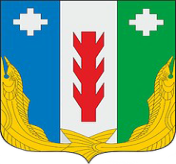 Администрация Порецкого муниципального округа Чувашской РеспубликиПОСТАНОВЛЕНИЕ08.05.2024 № 164с. Порецкое    Чăваш РеспубликинПăрачкав муниципалитет округӗн администрацийĕЙЫШĂНУ08.05.2024 № 164ПăрачкавсалиСОГЛАСОВАНОСектор мобилизационной подготовки, специальных программ, ГО и ЧСПорецкого муниципального округа___________________________________(подпись, инициалы, фамилия)___ _______________ 20__ г.М.П.УТВЕРЖДАЮГлава Порецкого муниципального округа___________________________________(подпись, инициалы, фамилия,)___ _______________ 20__ г.М.П.Виды работСтоимость работПотребность в бюджетных ассигнованияхПотребность в бюджетных ассигнованияхПотребность в бюджетных ассигнованияхПотребность в бюджетных ассигнованияхВиды работСтоимость работвсегов том числев том числев том числеВиды работСтоимость работвсегоиз республиканского бюджета Чувашской Республикииз бюджета муниципального образованияза счет резервного фонда Кабинета Министров Чувашской РеспубликиИтогоСОГЛАСОВАНОСектор мобилизационной подготовки, специальных программ, ГО и ЧСПорецкого муниципального округа___________________________________(подпись, инициалы, фамилия)___ _______________ 20__ г.М.П.УТВЕРЖДАЮГлава Порецкого муниципального округа___________________________________(подпись, инициалы, фамилия)___ _______________ 20__ г.М.П.Виды работСтоимость работ, тыс. рублейПотребность в бюджетных ассигнованиях, тыс. рублейПотребность в бюджетных ассигнованиях, тыс. рублейПотребность в бюджетных ассигнованиях, тыс. рублейПотребность в бюджетных ассигнованиях, тыс. рублейВиды работСтоимость работ, тыс. рублейвсегов том числев том числев том числеВиды работСтоимость работ, тыс. рублейвсегоиз республиканского бюджета Чувашской Республикииз бюджета муниципального образованияза счет резервного фонда Кабинета Министров Чувашской РеспубликиИтогоФамилия, имя и отчество гражданинаСерия и номер документа, удостоверяющего личностьАдрес места жительства (регистрации)Дата начала и окончания размещения и питанияКоличество суток размещения и питанияОбщая сумма расходов на размещение и питание, тыс. рублейПримечаниеСОГЛАСОВАНОСектор мобилизационной подготовки, специальных программ, ГО и ЧСПорецкого муниципального округа___________________________________(подпись, инициалы, фамилия)___ _______________ 20__ г.М.П.УТВЕРЖДАЮГлава Порецкого муниципального округа(наименование муниципального округа)___________________________________(подпись, инициалы, фамилия)___ _______________ 20__ г.М.П.Наименование пункта временного размещения и питанияКоличество размещавшихся и питавшихся гражданНеобходимые бюджетные ассигнования, тыс. рублей123Всего№ ппФамилия, имя и отчество гражданинаНомер семьиАдрес места проживания (регистрацииДокумент, удостоверяющий личностьДокумент, удостоверяющий личностьДокумент, удостоверяющий личностьНеобходимые бюджетные ассигнования, тыс. рублей№ ппФамилия, имя и отчество гражданинаНомер семьиАдрес места проживания (регистрациивид документасерия и номеркем выдан и когдаНеобходимые бюджетные ассигнования, тыс. рублейСОГЛАСОВАНОСектор мобилизационной подготовки, специальных программ, ГО и ЧСПорецкого муниципального округа___________________________________(подпись, инициалы, фамилия)___ _______________ 20__ г.М.П.УТВЕРЖДАЮГлава Порецкого муниципального округа___________________________________(подпись, инициалы, фамилия)___ _______________ 20__ г.М.П.Наименование муниципального образованияЕдиновременная материальная помощьЕдиновременная материальная помощьФинансовая помощь в связи с частичной утратой имущества (имущества первой необходимости)Финансовая помощь в связи с частичной утратой имущества (имущества первой необходимости)Финансовая помощь в связи с полной утратой имущества (имущества первой необходимости)Финансовая помощь в связи с полной утратой имущества (имущества первой необходимости)Наименование муниципального образованияколичество гражданнеобходимые бюджетные ассигнования, тыс. рублейколичество гражданнеобходимые бюджетные ассигнования, тыс. рублейколичество гражданнеобходимые бюджетные ассигнования, тыс. рублей1234567№ппФамилия, имя и отчество гражданинаНомер семьиАдрес места проживания (регистрации)Документ, удостоверяющий личностьДокумент, удостоверяющий личностьДокумент, удостоверяющий личностьНеобходимые бюджетные ассигнования, тыс. рублей№ппФамилия, имя и отчество гражданинаНомер семьиАдрес места проживания (регистрации)вид документасерия и номеркем выдан и когдаНеобходимые бюджетные ассигнования, тыс. рублей